ОБЪЯВЛЕНИЕ.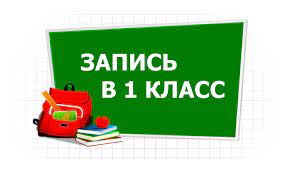 В МАОУ СРЕДНЕЙ ОБЩЕОБРАЗОВАТЕЛЬНОЙ ШКОЛЕ № 3г. ИВДЕЛЯ п. ПОЛУНОЧНОЕс 01 апреля 2024 г.начинается запись дошкольников в 1-ый класс на 2024-2025 уч. г.Запись производится ежедневно кроме субботы и воскресеньяс 10-00 ч. до 14-00 ч.при наличии следующих документов:Свидетельство о рождении ребенка (ксерокопия).Свидетельство о регистрации ребенка по месту жительства или по месту пребывания на закрепленной территории (ксерокопия).Паспорт одного из родителей (законных представителей) (ксерокопия).СНИЛС ребенка и одного из родителей (законных представителей) (копия).Для льготных категорий (многодетная семья, опекаемая семья, малообеспеченная семья, ребенок-инвалид): документ (справка, постановление, приказ, удостоверение и т.д.), подтверждающий льготу (ксерокопия).Для детей с ОВЗ (ограниченные возможности здоровья) – заключение ПМПК (ксерокопия) при наличии.Для детей из семей граждан РФ, призванных на военную службу по мобилизации в Вооруженные Силы РФ в соответствии с Указом Президента РФ от 21.09.2022 № 647 «Об объявлении частичной мобилизации в Российской Федерации» и участников СВО – справка из Военного комиссариата (ксерокопия).Дети, проживающие в одной семье и имеющие общее место жительства, имеют право преимущественного приема на обучение по основным общеобразовательным программам дошкольного образования и начального общего образования в государственные и муниципальные образовательные организации, в которых обучаются их братья и (или) сестры. (Норма Федерального закона от 02.12.2019 № 411-ФЗ «О внесении изменений в ст. 54 Семейного Кодекса РФ и ч. 3.1 ст. 67 Федерального закона от 29.12. 2012 г. № 273-ФЗ «Об образовании в Российской Федерации»). Дети с ограниченными возможностями здоровья также имеют право преимущественного приема на обучение по адаптированной образовательной программе начального общего, основного общего и среднего общего образования только с согласия их родителей (законных представителей) и на основании рекомендаций ПМПК (психолого-медико-педагогической комиссии) ч. 3, ст. 55 Федерального закона от 29.12. 2012 г. № 273-ФЗ «Об образовании в Российской Федерации».АДМИНИСТРАЦИЯ МАОУ СОШ № 3.